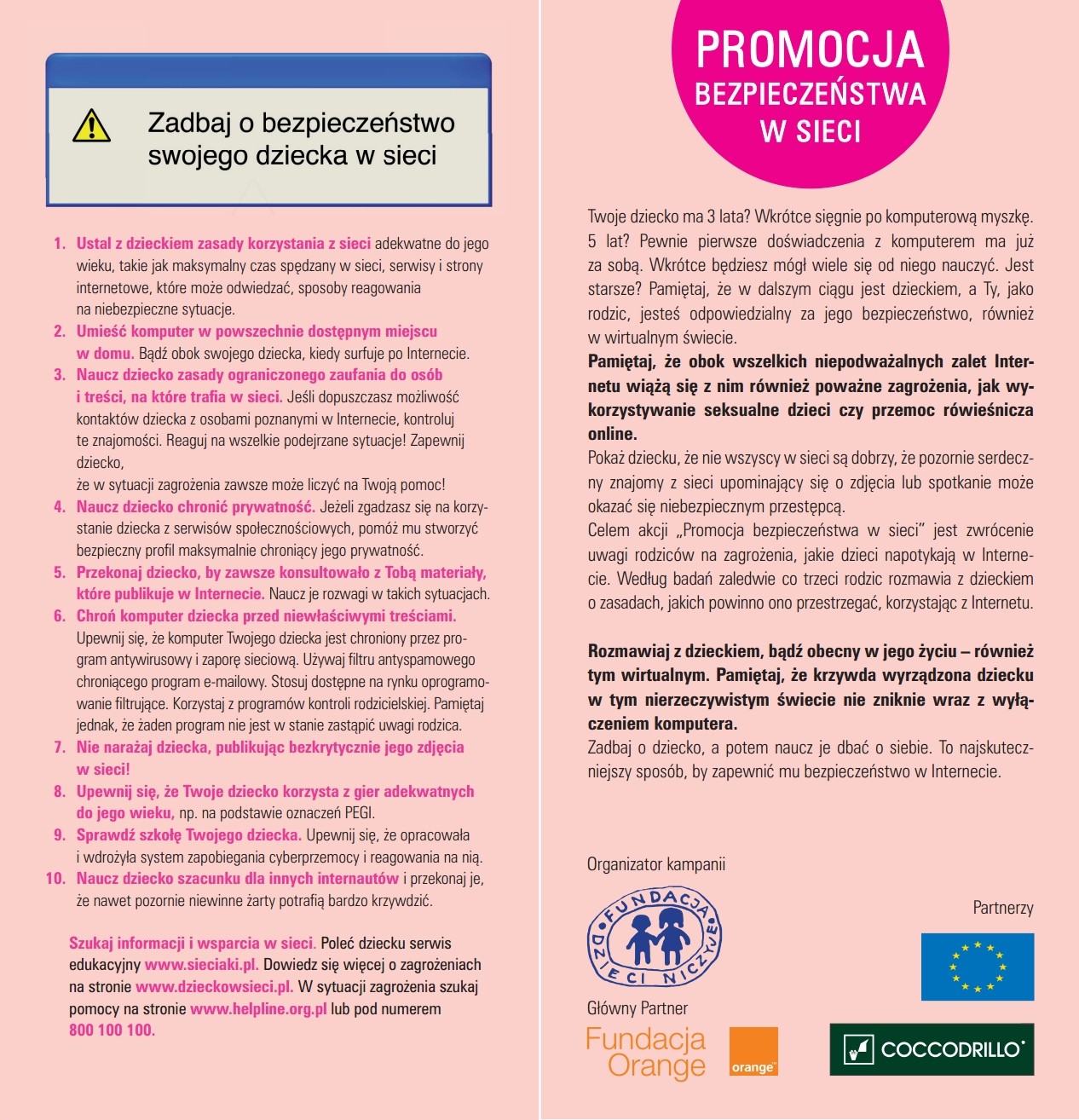 PORADNIK RODZICA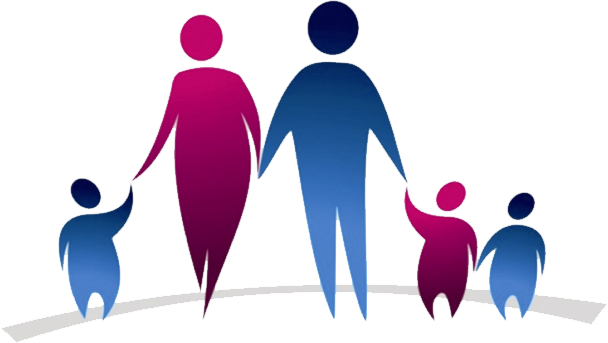 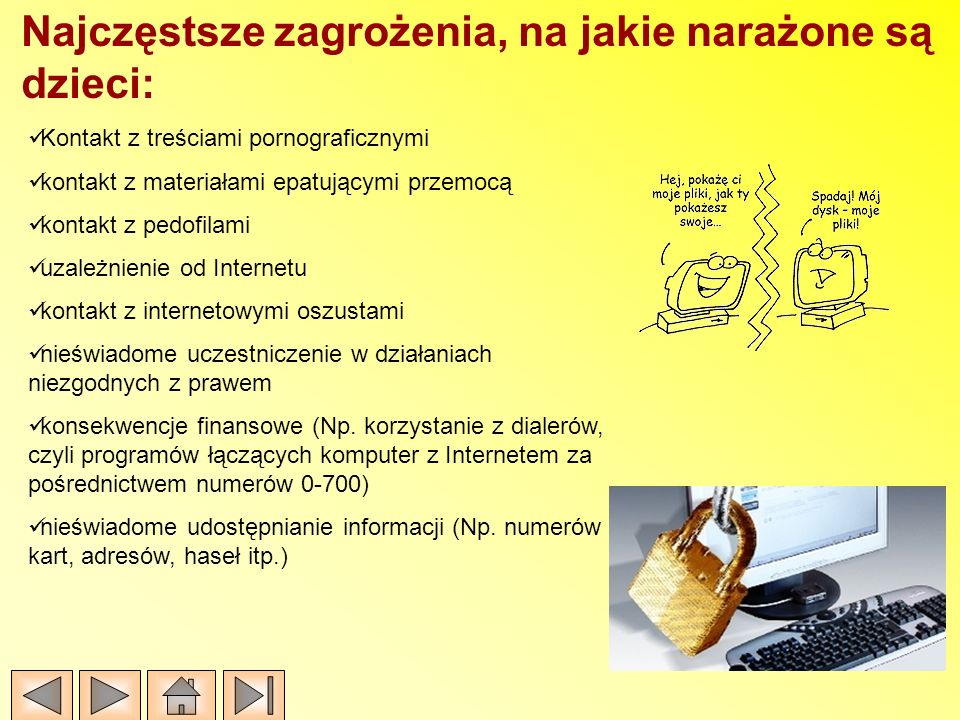 Ośrodek Szkolno- Wychowawczy im. św. Jana Pawła II w Kętrzynie                   ul. Klonowa 2B         tel kont. 509-117-135Zapraszamy na naszą stronę: www. soswketrzyn.edupage.org      Jakie zachowania i postawy rodziców wpływają                     
       na budowanie się poczucia własnej wartości                        
                                u Twojego dziecka?

Ważne, by rodzice wychowywali dzieci z szacunkiem i miłością, dawali dziecku odczuwać swoją życzliwość i akceptację. Rodzice, którym zależy na budowaniu poczucia wartości u dziecka:   okazują dziecku swoją miłość i czułość;   wytyczają granice;   uczą zasad, jakimi rządzi się świat;   jasno mówią o swoich oczekiwaniach;   pozwalają dziecku na samodzielność;   pokazują, że wierzą w  kompetencje i możliwości dziecka;   pozwalają doświadczać dziecku własnej sprawczości nawet w wykonywaniu drobnych czynności; pokazują mu, że ma ono wpływ na swoje życie, że, podejmując rożne działania, przejmuje nad nim kontrolę;   pokazują dziecku, że wierzą w jego dobroć;   akceptują uczucia dziecka i swoje – zarówno te przyjemne jak i nieprzyjemne;   potrafią przyznać się do błędu i przeprosić;   potrafią przyjmować krytykę na swój temat;   potrafią przyjmować komplementy, ale również potrafią obdarzyć komplementem inną osobę (w tym również dziecko);   doceniają wysiłki, starania dziecka, nawet jeśli nie zawsze wszystko mu się udaje;   mają dystans do siebie i poczucie humoru na własny temat;   liczą się ze zdaniem i potrzebami dziecka.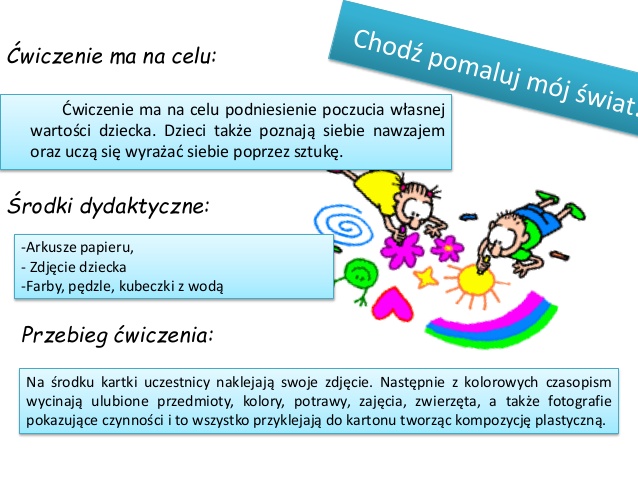 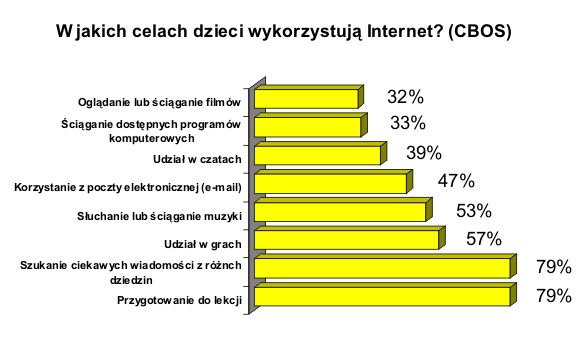 